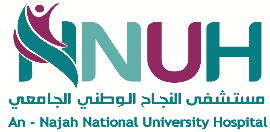 نموذج تفويض الاطلاع و الحصول على المعلومات السرية الصحيةAuthorization for Release of Protected Health Informationأفوض / أخول مستشفى النجاح الوطني الجامعي السماح بالافصاح عن البيانات و المعلومات / السجل الطبي الخاصبالمريض _________________________و الذي يحمل رقم هوية _______________________الى الجهة الطالبة_____________________ رقم الجوال/ الهاتف_________________________رقم الفاكس "ان وجد"__________________عنوان الجهة الطالبة_________________________وذلك لغايات "يتم ذكرها بشكل مفصل":____________________________________________________________________________________________________________________________________________________________________________________________________________أنواع السجلات و الوثائق الطبية المطلوبة و تاريخها:    الوثائق الطبية الخاصة بالدخول و المبيت في المستشفى (Inpatient Dep.)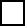     الوثائق الطبية الخاصة بالعيادات الخارجية (Outpatient Dep.)    الوثائق الطبية الخاصة بالطوارئ (Emergency Dep.)تاريخ الزيارة / الدخول المطلوب: ___________________________تاريخ التقديم و التوقيع: ______________    توقيع المريض: _____________تاريخ التقديم و التوقيع: ______________    اسم و توقيع ولي امر المريض:  ____________ صلة القرابة__________تاريخ التقديم و التوقيع: ______________    اسم موظف السجلات الطبية: _____________ توقيع الموظف__________الموافقة أو التفويض اللفظي (في حال عدم تمكن المريض الحضور شخصيا)أشهد بان المريض على اطلاع و علم بطبيعة الافصاح عن البيانات و السجلات الصحية التي تخص المريض و فوض بذلك محض ارادته (ضرورة وجود شاهدين)اسم الشاهد الاول:_____________________  التوقيع:______________التاريخ: ______________اسم الشاهد الثاني:_____________________  التوقيع:______________  التاريخ:______________وصف للتفويض اللفظي:______________________________________________________________